2017国际奥林匹克青少年智能机器人竞赛湖南省少儿机器人大赛竞赛规则国际奥林匹克青少年智能机器人竞赛中国赛区委员会制2017年3月弹力小车比赛规则一、比赛要求1、比赛器材品牌不限，选手自带器材入场，比赛完毕，由选手自行收拾整理器材带离赛场。2、比赛用的弹力小车由参赛幼儿现场搭建，小车搭建规格要求为外观尺寸不超过：长20cm,宽12cm,高10cm,小车只能利用皮筋的弹力作为动力，轮子直径不能超过6cm。3、比赛作品应由小选手自己独立完成，为增强孩子的自信心，家长可以进行口头提示，但不要动手帮忙搭建。陪同参赛的家长应该负责自己孩子的安全和照顾责任。4、本项目为幼儿亲子项目，限学龄前幼儿和一名家长共同报名参赛。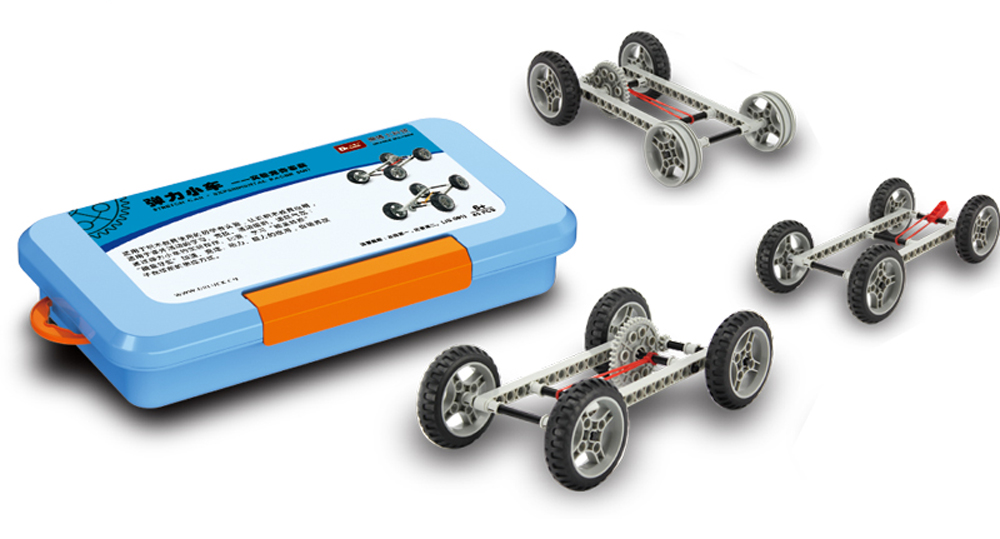 二、 比赛流程及规则1、比赛开始之后，选手有50分钟的搭建和调试时间，选手可以搭建弹力小车以及利用赛场进行调试。2、调试及搭建时间结束之后，选手在搭建区等待裁判按顺序点名进赛场区比赛。未叫到名字的选手和所有家长都不得进入比赛区。3、比赛过程中小选手必须保护好自己的参赛小车，如果轮到自己比赛时小车受损不能正常比赛（比如皮筋断落，每个选手比赛最多准备两根皮筋，可更换一次），则该选手的比赛顺序调整至该轮比赛的最后面，选手可以回到搭建区进行修复。如果到该轮比赛结束时小车依然无法正常完成比赛，按未完成任务记录本轮成绩。4、比赛时，小选手单独进入比赛场地，把小车放置于起点位置，调试好自己的小车，让小车处于待始状态，选手在听见裁判吹哨后，释放小车让车子从起点自由行驶直至小车自行停止，跑道中有1-2片障碍区（由小颗粒积木薄板组成，长度12.7cm,宽度120cm，高度0.8cm），小车必须从障碍区上经过。小车运行过程中严禁选手接触小车，否则本轮成绩记为未完成任务。5、比赛场地两侧设有标尺从起点向前延伸，起点对应的标尺刻度为零，两侧标尺范围内的区域为比赛场地，小车停止时车头最前端对应的标尺刻度记为本轮成绩，单位为厘米。每位选手有2次比赛机会，取两次中最好成绩为最终比赛成绩。弹力小车若驶出比赛场地，则本轮成绩记为未完成任务；每轮比赛时，选手必须在2分钟之内完成比赛，否则本轮成绩记为未完成任务。6、裁判记录比赛成绩后，选手在得到裁判允许后，方可把小车（包括比赛时散落在赛场的零件）和带来的其它零件整理好带离赛场。场地赛—平衡桥一：关于比赛的意义赛事通过让幼儿在富有挑战性的搭建主题活动中动手操作，在解决问题的过程中，激发孩子们对周围世界的好奇心和探究欲望，激发孩子的想象力和创造力，帮助孩子获得重要的科学概念和科学概念之间的联系，同时促进孩子语言表达能力、合作交往能力、手眼协调能力、 然观察能力、空间感知能力、逻辑思维能力的综合发展，让孩子学会动手，学会动脑并开阔孩子的视野。通过赛事活动，我们希望达到培育孩子以下七项能力的目标: 1、发现问题及解决问题能力2、信息搜集与运用能力3、发散性思维与环境适应力4、进取与勇于挑战精神5、沟通与团队协作能力6、语言与文字表达能力7、想象力与创造力二、主题设计理念设计一座大桥，并且使之保持平衡。三、比赛人员以及器材说明1、参赛队员年龄需满4周岁。每个参赛队由2-3名参赛儿童与一名成人教练组成。2、所需材料: 大底板一块，60块2X4长砖，40块2X2 砖，20块2X4薄板3、比赛要求: 支点2X4长方砖10层(不少于)四、 比赛规则以及判定标准1、搭建时间5分钟，在4分30秒时结束搭建，并使作品保持平衡2、比赛结束后平衡桥需保持30秒不碰地，30秒内碰地视为比赛失败3. 赛测量以中间支点为起点，测量最长一段长度，长度100CM以上1CM算作1分。(具体测量情况及搭建相关请参阅附图)4.出现长度相同情况以比赛时间短者为胜。作品参考图如下：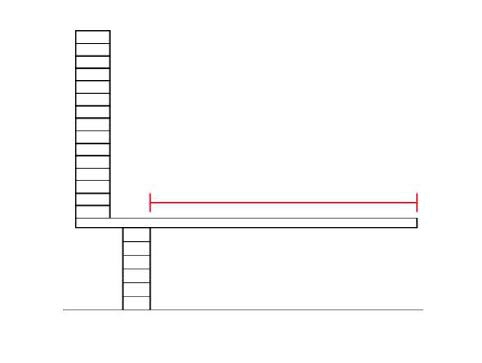 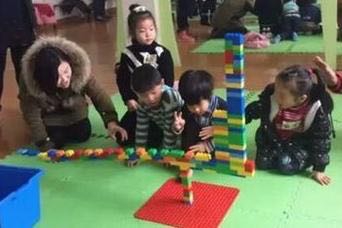 五、比赛评分表相扑机器人竞赛规则一、竞赛规则本项目为淘汰赛。参赛队现场搭建相扑机器人，在规定的时间内通过将对方机器人推出场地获得胜利。1、机器人可以提前搭建好。2、机器人必须采用遥控的方式进行控制，比赛过程中不能使用红外、电磁波等方式干扰对手的遥控。3、机器人可以使用电池供电，但不能使用燃烧发动机 。4、比赛时选手不能触摸机器人，如有电源或零件脱落等小问题，经允许后可以进行简单修复，但不可改变机器人形状。5、每轮比赛时间为2分钟。如机器人不能正常工作，裁判倒计时10 秒，记为KO，并将机器人拿出场地。计时期间，对手可以将不工作的机器人推出场地。6、此比赛为1对1对抗赛。二、竞赛场地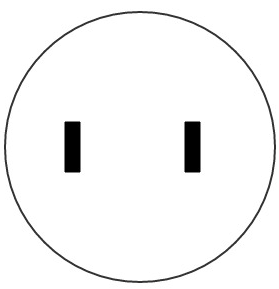 竞赛场地为直径80cm，高10cm 的圆台。裁判可以给比赛双方时间进行练习。三、机器人规格比赛机器人不限器材品牌。参赛者可对机器人进行适当改装，但应符合比赛规则要求。机器人尺寸：完全展开后，必须能够放入直径20 厘米的圆内，超出者为不合格。机器人高度不高于20 厘米，包括电池，不包括遥控器的重量不能超过800 克，电池电压不超过9伏（含9伏）。腿、关节没有规定的要求，可以做成腿式、轮式或其它结构。比赛开始前，机器人不能运动。四、平局处理假如两队机器人都不能正常运作，将提供1分钟时间进行简单修复和重新比赛，重新比赛后仍不能正常运作的，两队将同时淘汰。五、注意事项若参赛者在比赛期间对场地造成破坏或影响赛事的正常进行，裁判有权责令其进行改正，甚至剥夺其比赛资格及比赛成绩。若参赛机器人对比赛场地造成破坏或影响赛事的正常进行，裁判有权剥夺参赛者的比赛资格及比赛成绩。本规则未提及事宜，由裁判在现场根据实际情况裁定。创意赛——Running Car(多功能小车) 一、比赛名称: Running Car 二、主题设计理念设计一个多功能的小车，在车体结构中必须拥有3项机械功能并能展示其作 用(绞盘，长杆吊车等)小车将可通过皮筋驱动前行。 三、比赛人员以及器材说明1、每支队伍由2名5-6周岁儿童与1名成人教练组成(教练可由中心教师兼任)。 2、车辆由参赛队员在规定时间，规定区域内自主搭建，不允许辅导老师入场辅导，禁止查看与比赛项目相关的纸质、电子等文献、参照图纸，搭建完成比赛图中禁止添减零件以及挪动零件位置，否则取消比赛资格。车辆的大小:车辆的长、宽限定在25cm*30cm的长方形区域内,高度不做限定。车辆尺寸超过限定尺寸将取消本轮比赛资格。 3、器材自带，器材属插件类，型号不限。4、海报大小不限，材料不限 四、比赛规则以及判定标准比赛分为两个阶段:搭建和作品展示。1、搭建:时间标准为20分钟，搭建完成示意裁判完成搭建(包括动力装置的安装)。如果20分钟搭建完成，则积分25分。以20分钟为界限，提前一分钟完成获得1分附加分，可累计。推迟一分钟，则减1分，可累计。搭建最长时间不得超过30分钟。向裁判举手示意后不得增减零件。 2、比赛第二部分将由评委区评委提问，评分将以作品海报，自我描述，问题回答三个角度进行评分(各 20 分)。亲子救援赛比赛规则一、亲子救援赛介绍亲子救援赛是针对幼儿积木班学员设计的竞赛项目，根据本项目竞赛规则，参赛学员须和一名家长共同参与完成任务，在规定的时间内完成竞赛任务，参照完成时间和完成度评定比赛成绩。二、竞赛目的1.参赛学员完成搭建，锻炼参赛学员的动手能力；2.与父母的交流配合，锻炼参赛学员临场应变能力，增进父母情感。三、参赛对象亲子救援赛：每队包括一名年龄 4-6 岁幼儿及一名家长。四、竞赛流程和评定成绩的方法1.参赛学员须协同家长完成比赛任务；2.参赛学员按照竞赛组委会定制的机器人现场完成搭建和调试，此环节限时 50分钟，调试时间结束后终止搭建和机器人调试；3.参赛学员按照出场顺序协同家长完成比赛，比赛任务如下：家被关在一个封闭的房子里，没有钥匙，但是家长有一张图纸（搭建钥匙的图纸），家长按照搭建图纸的指示，告知参赛学员，完成钥匙的搭建，最后打开房间，以比赛用时评定最后成绩，在规定的时间内未完成比赛的，以搭建钥匙完成度评定成绩；4.任务阶段基本要求：（1）家长不能离开比赛场地的“房间”位置，如无钥匙擅自离开“房间”，无比赛成绩；（2）家长手里的搭建图纸，不允许给参赛学员观看，可以用语言或者肢体语言告知参赛学员所用的积木的种类，要搭建的形状或位置，参赛学员根据提示选择搭建所需的积木，并按照路线用运输车将积木运输到“房间”前的搭建区，在搭建区完成钥匙的搭建；（3）参赛学员须按照规定的路线行走，在指定的区域内完成钥匙的搭建和摆放；（4）任务阶段限时 5 分钟，按照完成时间和完成度评定比赛成绩。五．竞赛形式和注意事项1.竞赛形式：以亲子组合为单位参加竞赛，在规定的时间内完成机器人搭建和调试，按照出场顺序逐一进行任务比赛；2.竞赛场地：比赛按照参赛学员的参赛项目划分比赛场地，出场顺序和座位号，赛前公布，家长的座位号和参赛学员的相同。3.参赛学员的注意事项：（1）运输机器人只可使用两个马达搭建，通过有线方式进行控制，不允许使用红外遥控、蓝牙遥控方式。（2）参赛学员须赛前把机器人零部件全部拆散，比赛前由裁判员检查；（3）任务阶段过程中出现的意外情况由参赛学员和家长自行处理，意外情况的时间算作比赛耗时；（4）参赛学员须听从工作人员的指挥，不允许大声喧哗；（5）参赛学员须在搭建和调试时间内，调试好机器人，任务阶段禁止调试或编程，运输过程中如出现积木散落到场地上，参赛学员须自行控制返回基地重新取积木，不能用手直接捡起掉落积木。家长也不能帮助，否则无比赛成绩。钥匙形状示例，具体形状比赛现场公布。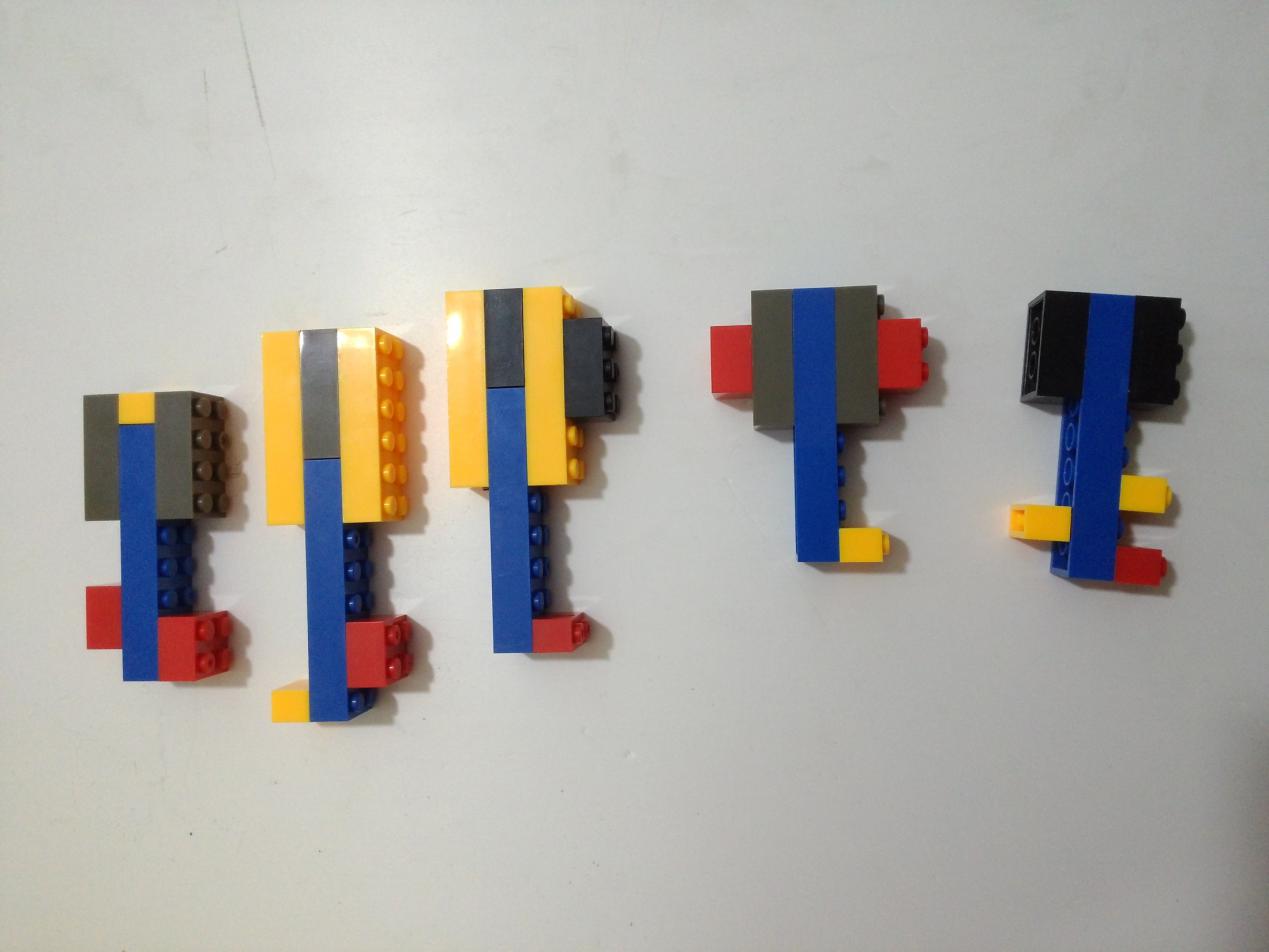 完美复制比赛规则参赛对象：4-8岁一、任务说明以家庭为单位，2人配合，在规定的时间内观察指定的模型，最快正确复制出指定模型的为获胜者。二、竞赛使用器材每个竞赛场地准备乐高大颗粒（9套）。竞赛现场器材由组委会提供。三、组队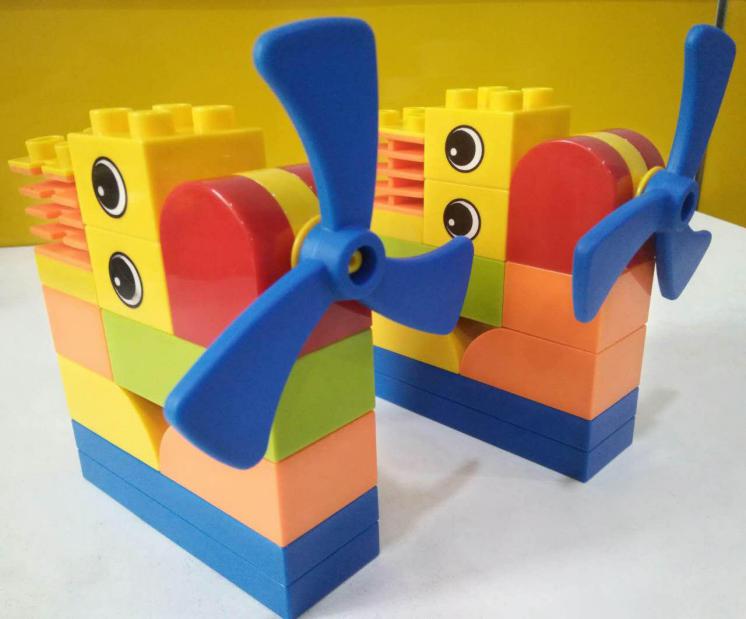 本学龄前竞赛分为2个组别4-5岁组——幼儿组6-8岁组——少儿组四、竞赛规则1、每个家庭出2个队员，其中一位必须是学龄前4-8岁，其余一位家庭成员年龄性别不限。2、参赛2名队员分工，一名队员负责观察，不得动手（包括用手指点），只能用语言表达陈述模型结构（允许说出具体是什么吗？）；另一名队员负责搭建还原模型，且不允许离开座位，不允许有语言交流，竞赛期间2名队员不得转换角色。3、竞赛所用模型由组织方临时提供，放在指定的隐蔽区域，由一名队员前往观察。同时提供与竞赛模型相等数量和形状的积木给另一名队员进行复制。4、每组竞赛时间为10分钟（600秒），比赛期间参赛队伍可以多次往返观察模型，直至确认准确无误，然后向裁判申请计时结束，观察次数越少越好，时间越少越好。五、计分标准1、每场比赛有8人，进行两轮，取得分最高的成绩作为最终成绩。2、竞赛中，准备同样难度的作品5种，由裁判随机分配给各组家庭。3、观察次数：观察次数不受限制，观察次数越少得分越高；观察次数得分=11-实际观察次数，最高分10分，最低分为0分。4、形状正确：裁判从上、下、左、右四个方向进行判断，若搭建完成的模型形状与原模型位置与颜色均正确时，每对一个零件记1分。以四个方向中，得分最高的一个方向作为成绩。5、剩余时间：在准确复制出模型的前提下，可以向裁判申请提前结束。所剩时间越多，该项得分越高。（结果保留2位小数）剩余时间（10分钟）得分=剩余秒数/306、如在10分钟（600秒）内所有参赛队伍都无法准确复制出指定模型，由裁判出面判定最接近指定模型的队伍获胜。如无法判断，由裁判安排加赛。7、全程禁止使用任何形式的记录（包括但不限于拍照、画画、录音、录像）。组员号比赛时间组员号30秒平衡是否组员号测量长度组员号总分值组员号备注